Муниципальное дошкольное образовательное бюджетное учреждение детский сад № 81 r.Сочи Соч11, r., 354071, Краснодарский край, r.Соч и, ул.Чайковского, д.47ател. 8622545742, факс 8622545742Приказ № 13-Вот 20.02.20 r.О зачисленииПРИКАЗЬШАЮ:Зачислить в группу 2 А вторая младшая следующих воспитанников:Хулапова Кира СтасовнаЗачислить в группу В старшая следующих воспитанников:Гученко Алексей ДмитриевичЗачислить в группу ГКП AI смеш. дошкольная следующих воспитанников:. Симовонян Амир ГеоргиевичЗаведующий 00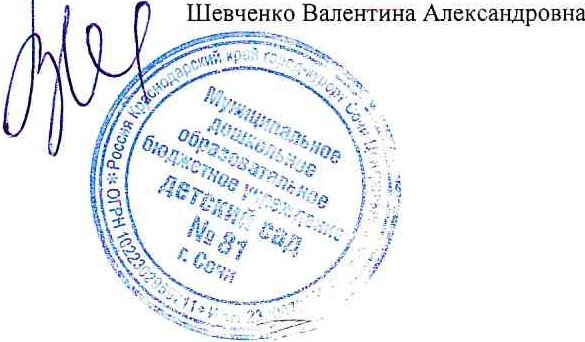 